 Základní škola a Mateřská škola Bohutice, 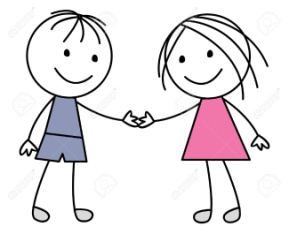 okres Znojmo, příspěvková organizace  Bohutice 10, 671 76 Olbramovice             Tel. 515 336 335, 775 410 222 e-mail: škola.bohutice@centrum.cz               IČO: 710 106 70Zápisový lístek pro rodiče žáka 1. ročníkuJméno a příjmení dítěte…………………………………………………………………………………….           Datum narození: …………………………………………………………………………………………….Rodné číslo: ………………………………….	            Státní občanství: ……………………………...Místo narození: …………………………………		Okres: ……………………………………….Zdravotní pojišťovna: ………………………….		Národnost: …………………………………….Bydliště: trvalý pobytUlice: …………………………………… ………………. Číslo popisné: ……… ………………………….Obec: ………………………………… …………….           PSČ: ………………………………………….Doručovací adresa (liší-li se od trvalého pobytu)Ulice: …………………………………………………….  Číslo popisné: ………………………………….Obec: …………………………………………………   PSČ: …………………………………………...Lékař v jehož péči je dítě (jméno, adresa): …………………………………………………………………Matka dítěteJméno a příjmení: ………………………………………………………………………………………………Bydliště: ……………………………………………………………………………………………………….Telefon (mobilní, popř. pevná linka domů): ………………………………………………………………….Telefon do zaměstnání: ……………………………………………………………………………………….Emailová adresa……………………………………………………………………………………………Otec dítěteJméno a příjmení: …………………………………………………………………………………………….Bydliště: ……………………………………………………………………………………………………. Telefon (mobilní, popř. pevná linka domů): ……………………………………………………………….Telefon do zaměstnání: …………………………………………………………………………………….Emailová adresa:………………………………………………………………………………………….Zákonný zástupce (pokud jím není otec nebo matka dítěte)Jméno a příjmení: …………………………………………………………………………………………….Bydliště: ………………………………………………………………………………………………………Telefon (mobilní, popř. pevná linka domů): …………………………………………………………………Telefon do zaměstnání: ………………………………………………………………………………………Emailová adresa:……………………………………………………………………………………………Další kontaktní osobaJméno a příjmení: ……………………………………………………………………………………………Bydliště: ……………………………………………………………………………………………………..Telefon (mobilní, popř. pevná linka domů): ………………………………………………………………..Telefon do zaměstnání: …………………………………………………………………………………….e-mailová adresa:…………………………………………………………………………………………..Podle svého uvážení uveďte další důležité údaje pro spolupráci rodiny se školou a pro úspěšnou práci dítěte ve škole:Sourozenci, jméno a rok narození:……………………………………………………………………………Navštěvuje dítě MŠ:   ANO		NE        Nastupuje do školy v řádném termínu: ANO	NEUveďte případné důvody odkladu povinné školní docházky:……………………………………………….Zdravotní postižení, chronické onemocnění (zrak, sluch, vada řeči, ADHD, alergie, epilepsie, diabetes, srdeční vada, dietní omezení  apod.………………………………………………………………………………………………………………Dítě je pravák - levák - užívá obě ruce stejně:…………………………………………………………….Další údaje o dítěti, které považujete za důležité: ………………………………………………………….………………………………………………………………………………………………………………Datum: ……………………………………………………………………………………………………..Podpisy rodičů (zákonného zástupce dítěte):………………………………………………………………Po vyplnění je dotazník důvěrný a ve škole podléhá předpisům o ochraně údajů v informačních systémech, o ochraně osobních údajů, o svobodném přístupu k informacím a  předpisům o skartaci.